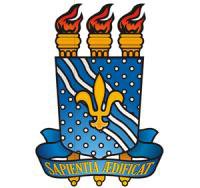 UNIVERSIDADE FEDERAL DA PARAÍBACENTRO DE COMUNICAÇÃO, TURISMO E ARTESDEPARTAMENTO DE XXXXXXCURSO DE XXXXXXXX
<NOME DO ALUNO><TÍTULO DO TRABALHO>: <subtítulo (se houver)>JOÃO PESSOA <Ano><NOME DO ALUNO><TÍTULO DO TRABALHO>: <SUBTÍTULO> (se houver)>Trabalho de Conclusão de Curso apresentado como requisito parcial à obtenção do título  de Bacharel em Xxxxxxxx, do Centro de Comunicação, Turismo e Artes (CCTA) da Universidade Federal da Paraíba (UFPB). Orientador (a): XxxxxxxCoorientador (a): Xxxxxxxx (se houver)JOÃO PESSOA <Ano>FICHA CATALOGRÁFICA <feita através do SIGAA><NOME DO ALUNO><NOME DO ALUNO><TÍTULO DO TRABALHO>: <SUBTÍTULO (se houver)>Trabalho de Conclusão de Curso apresentado ao curso de Xxxxxxx do Centro de Comunicação, Turismo e Artes (CCTA) da Universidade Federal da Paraíba (UFPB), como requisito parcial para a obtenção do grau de Bacharel em Xxxxxxx.Aprovado em: _____ de _____________ de _______.BANCA EXAMINADORA(Precisa ter a assinatura de todos os membros)_____________________________________________________________Prof. (a.) titulação Afiliação_____________________________________________________________Prof.(a) titulação Afiliação_____________________________________________________________Prof.(a) titulação  AfiliaçãoABAIXO, LISTAGEM DAS NORMAS DA ABNT QUE PODEM SER CONSULTADAS PARA APOIO AOS DEMAIS ELEMENTOS OBRIGATÓRIOS DE UM TCC QUE PODEM SER OBTIDAS ATRAVÉS DO SIGAA – BIBLIOTECA - Pesquisar Livros e Bases Digitais - TARGET GEDWEB:ABNT NBR14724 - TRABALHOS ACADÊMICOS - APRESENTAÇÃOABNT NBR6028 - RESUMO - APRESENTAÇÃOABNT NBR6027 - SUMÁRIO - APRESENTAÇÃOABNT NBR6023 - REFERÊNCIAS – ELABORAÇÃOOrientações: fichasbiblioteca@ccta.ufpb.br